Keep Howe BeautifulChristmas Parade“It’s a Wonderful Town”Saturday December 13, 20145:00 pm(Line-up at 4:00pm)Please complete the form below and return to:Keep Howe BeautifulAttn: Laura DureePO BOX 518Howe, TX 75459Any Questions, please contact Laura Duree at 903-818-1076. Forms may be emailed to khb@cityofhowe.org or faxed to 903-532-6320.Group or Organization Name: ______________________________________________________Address:	__________________________________________________________________City:		__________________________	State: _____________________	Zip: __________Phone: 		__________________________	Email: ___________________________________Title or description of entry:Type:						Division:__ Float						__ Civic__ Vehicle					__ Corporate				__ Walking/Marching				__ Church__ Equestrian					__ Commercial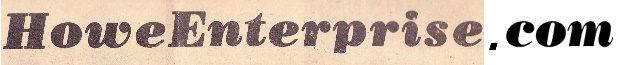 Waiver and Release:In consideration of permission to participate in the 2014 Christmas Parade, I do hereby release from liability and hold harmless the Keep Howe Beautiful Organization, the City of Howe and their respective agents. I recognize that there may be inherent risks associated with participation in this event and choose to participate of my own free will. **Whoever signs this waiver is signing for the entire group. That person must obtain permission slips for any participating minors (please do not send these in). PLEASE NOTE: Due to restrictions by the Float vendor, no children under the age of six are allowed to ride on any professional float parade entry without parental supervision. This the _____ day of ________________, 2014. Signature		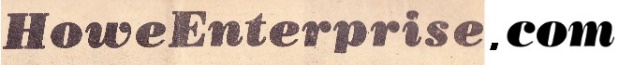 